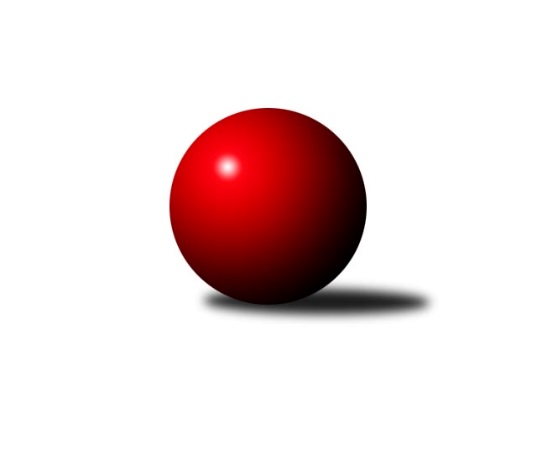 Č.3Ročník 2021/2022	1.6.2024 Jihočeský KP DOROST 2021/2022Statistika 3. kolaTabulka družstev:		družstvo	záp	výh	rem	proh	skore	sety	průměr	body	plné	dorážka	chyby	1.	TJ Sokol Nové Hrady	3	3	0	0	6 : 0 	(15.0 : 5.0)	1132	6	807	325	28.7	2.	TJ Sokol Soběnov A	2	2	0	0	4 : 0 	(7.0 : 5.0)	1170	4	810	360	32	3.	TJ Lokomotiva Č. Velenice	3	2	0	1	4 : 2 	(11.0 : 13.0)	1109	4	791	318	46.3	4.	TJ Jiskra Nová Bystřice	2	1	0	1	2 : 2 	(7.0 : 7.0)	1076	2	791	286	41.5	5.	Vltavan Loučovice A	3	1	0	2	2 : 4 	(10.0 : 10.0)	1095	2	792	303	33.7	6.	TJ Spartak Trhové Sviny	3	1	0	2	2 : 4 	(9.0 : 9.0)	1061	2	780	282	48.3	7.	KK Lokomotiva Tábor	1	0	0	1	0 : 2 	(3.0 : 5.0)	1214	0	864	350	40	8.	TJ Dynamo České Budějovice	3	0	0	3	0 : 6 	(6.0 : 14.0)	948	0	710	238	62.3Tabulka doma:		družstvo	záp	výh	rem	proh	skore	sety	průměr	body	maximum	minimum	1.	TJ Lokomotiva Č. Velenice	2	2	0	0	4 : 0 	(9.0 : 7.0)	1179	4	1240	1118	2.	TJ Sokol Soběnov A	2	2	0	0	4 : 0 	(7.0 : 5.0)	1170	4	1181	1158	3.	TJ Sokol Nové Hrady	2	2	0	0	4 : 0 	(11.0 : 5.0)	1124	4	1141	1107	4.	Vltavan Loučovice A	1	1	0	0	2 : 0 	(6.0 : 2.0)	1127	2	1127	1127	5.	TJ Spartak Trhové Sviny	2	1	0	1	2 : 2 	(5.0 : 5.0)	1014	2	1048	979	6.	KK Lokomotiva Tábor	0	0	0	0	0 : 0 	(0.0 : 0.0)	0	0	0	0	7.	TJ Jiskra Nová Bystřice	0	0	0	0	0 : 0 	(0.0 : 0.0)	0	0	0	0	8.	TJ Dynamo České Budějovice	1	0	0	1	0 : 2 	(2.0 : 4.0)	983	0	983	983Tabulka venku:		družstvo	záp	výh	rem	proh	skore	sety	průměr	body	maximum	minimum	1.	TJ Sokol Nové Hrady	1	1	0	0	2 : 0 	(4.0 : 0.0)	1139	2	1139	1139	2.	TJ Jiskra Nová Bystřice	2	1	0	1	2 : 2 	(7.0 : 7.0)	1076	2	1141	1011	3.	TJ Sokol Soběnov A	0	0	0	0	0 : 0 	(0.0 : 0.0)	0	0	0	0	4.	KK Lokomotiva Tábor	1	0	0	1	0 : 2 	(3.0 : 5.0)	1214	0	1214	1214	5.	TJ Spartak Trhové Sviny	1	0	0	1	0 : 2 	(4.0 : 4.0)	1109	0	1109	1109	6.	TJ Lokomotiva Č. Velenice	1	0	0	1	0 : 2 	(2.0 : 6.0)	1038	0	1038	1038	7.	Vltavan Loučovice A	2	0	0	2	0 : 4 	(4.0 : 8.0)	1080	0	1103	1056	8.	TJ Dynamo České Budějovice	2	0	0	2	0 : 4 	(4.0 : 10.0)	931	0	963	898Tabulka podzimní části:		družstvo	záp	výh	rem	proh	skore	sety	průměr	body	doma	venku	1.	TJ Sokol Nové Hrady	3	3	0	0	6 : 0 	(15.0 : 5.0)	1132	6 	2 	0 	0 	1 	0 	0	2.	TJ Sokol Soběnov A	2	2	0	0	4 : 0 	(7.0 : 5.0)	1170	4 	2 	0 	0 	0 	0 	0	3.	TJ Lokomotiva Č. Velenice	3	2	0	1	4 : 2 	(11.0 : 13.0)	1109	4 	2 	0 	0 	0 	0 	1	4.	TJ Jiskra Nová Bystřice	2	1	0	1	2 : 2 	(7.0 : 7.0)	1076	2 	0 	0 	0 	1 	0 	1	5.	Vltavan Loučovice A	3	1	0	2	2 : 4 	(10.0 : 10.0)	1095	2 	1 	0 	0 	0 	0 	2	6.	TJ Spartak Trhové Sviny	3	1	0	2	2 : 4 	(9.0 : 9.0)	1061	2 	1 	0 	1 	0 	0 	1	7.	KK Lokomotiva Tábor	1	0	0	1	0 : 2 	(3.0 : 5.0)	1214	0 	0 	0 	0 	0 	0 	1	8.	TJ Dynamo České Budějovice	3	0	0	3	0 : 6 	(6.0 : 14.0)	948	0 	0 	0 	1 	0 	0 	2Tabulka jarní části:		družstvo	záp	výh	rem	proh	skore	sety	průměr	body	doma	venku	1.	TJ Lokomotiva Č. Velenice	0	0	0	0	0 : 0 	(0.0 : 0.0)	0	0 	0 	0 	0 	0 	0 	0 	2.	TJ Sokol Soběnov A	0	0	0	0	0 : 0 	(0.0 : 0.0)	0	0 	0 	0 	0 	0 	0 	0 	3.	Vltavan Loučovice A	0	0	0	0	0 : 0 	(0.0 : 0.0)	0	0 	0 	0 	0 	0 	0 	0 	4.	TJ Sokol Nové Hrady	0	0	0	0	0 : 0 	(0.0 : 0.0)	0	0 	0 	0 	0 	0 	0 	0 	5.	TJ Dynamo České Budějovice	0	0	0	0	0 : 0 	(0.0 : 0.0)	0	0 	0 	0 	0 	0 	0 	0 	6.	TJ Jiskra Nová Bystřice	0	0	0	0	0 : 0 	(0.0 : 0.0)	0	0 	0 	0 	0 	0 	0 	0 	7.	TJ Spartak Trhové Sviny	0	0	0	0	0 : 0 	(0.0 : 0.0)	0	0 	0 	0 	0 	0 	0 	0 	8.	KK Lokomotiva Tábor	0	0	0	0	0 : 0 	(0.0 : 0.0)	0	0 	0 	0 	0 	0 	0 	0 Zisk bodů pro družstvo:		jméno hráče	družstvo	body	zápasy	v %	dílčí body	sety	v %	1.	Tomáš Balko 	TJ Sokol Nové Hrady  	6	/	3	(100%)		/		(%)	2.	Nikola Kroupová 	TJ Spartak Trhové Sviny  	6	/	3	(100%)		/		(%)	3.	Tomáš Suchánek 	Vltavan Loučovice A 	6	/	3	(100%)		/		(%)	4.	Adam Hanousek 	TJ Sokol Nové Hrady  	6	/	3	(100%)		/		(%)	5.	Patrik Fink 	TJ Sokol Soběnov A 	4	/	2	(100%)		/		(%)	6.	Matěj Budoš 	TJ Jiskra Nová Bystřice 	4	/	2	(100%)		/		(%)	7.	Jan Mol 	TJ Jiskra Nová Bystřice 	4	/	2	(100%)		/		(%)	8.	Nela Koptová 	TJ Spartak Trhové Sviny  	4	/	3	(67%)		/		(%)	9.	Victorie Beníschková 	TJ Lokomotiva Č. Velenice 	4	/	3	(67%)		/		(%)	10.	Jaroslav Štich 	Vltavan Loučovice A 	4	/	3	(67%)		/		(%)	11.	Pavel Fritz 	TJ Sokol Nové Hrady  	4	/	3	(67%)		/		(%)	12.	Eliška Rysová 	TJ Lokomotiva Č. Velenice 	4	/	3	(67%)		/		(%)	13.	Karolína Šedivá 	TJ Lokomotiva Č. Velenice 	2	/	1	(100%)		/		(%)	14.	Vít Šebestík 	TJ Dynamo České Budějovice  	2	/	1	(100%)		/		(%)	15.	Marie Myslivcová 	KK Lokomotiva Tábor 	2	/	1	(100%)		/		(%)	16.	Anna Hartlová 	TJ Lokomotiva Č. Velenice 	2	/	1	(100%)		/		(%)	17.	Nela Havlová 	TJ Jiskra Nová Bystřice 	2	/	2	(50%)		/		(%)	18.	Ondřej Sysel 	TJ Sokol Soběnov A 	2	/	2	(50%)		/		(%)	19.	Dominik Smoleň 	TJ Sokol Soběnov A 	2	/	2	(50%)		/		(%)	20.	Filip Rojdl 	TJ Dynamo České Budějovice  	2	/	3	(33%)		/		(%)	21.	Eliška Brychtová 	TJ Sokol Nové Hrady  	2	/	3	(33%)		/		(%)	22.	Tereza Gondeková 	Vltavan Loučovice A 	2	/	3	(33%)		/		(%)	23.	František Polák 	TJ Spartak Trhové Sviny  	2	/	3	(33%)		/		(%)	24.	Vojtěch Polák 	KK Lokomotiva Tábor 	0	/	1	(0%)		/		(%)	25.	Leona Havlová 	TJ Lokomotiva Č. Velenice 	0	/	1	(0%)		/		(%)	26.	Viktor Stuchlík 	KK Lokomotiva Tábor 	0	/	1	(0%)		/		(%)	27.	Jakub Sysel 	TJ Sokol Soběnov A 	0	/	2	(0%)		/		(%)	28.	Matyáš Krmela 	TJ Jiskra Nová Bystřice 	0	/	2	(0%)		/		(%)	29.	Adéla Dörfelová 	TJ Lokomotiva Č. Velenice 	0	/	2	(0%)		/		(%)	30.	Filip Sýkora 	TJ Dynamo České Budějovice  	0	/	2	(0%)		/		(%)	31.	Vít Malík 	TJ Dynamo České Budějovice  	0	/	3	(0%)		/		(%)	32.	Daniela Suchánková 	Vltavan Loučovice A 	0	/	3	(0%)		/		(%)Průměry na kuželnách:		kuželna	průměr	plné	dorážka	chyby	výkon na hráče	1.	Tábor, 1-4	1195	827	367	31.0	(298.8)	2.	České Velenice, 1-4	1170	838	332	44.3	(292.6)	3.	Soběnov, 1-2	1145	810	335	35.8	(286.4)	4.	TJ Jiskra Nová Bystřice, 1-4	1138	816	322	38.0	(284.6)	5.	Vltavan Loučovice, 1-4	1082	776	306	43.5	(270.6)	6.	Nové Hrady, 1-4	1066	778	288	35.0	(266.7)	7.	Trhové Sviny, 1-2	1016	749	266	50.5	(254.0)	8.	Dynamo Č. Budějovice, 1-4	997	729	267	48.0	(249.3)Nejlepší výkony na kuželnách:Tábor, 1-4TJ Sokol Soběnov A	1249	2. kolo	Ondřej Sysel 	TJ Sokol Soběnov A	435	2. koloKK Lokomotiva Tábor	1141	2. kolo	Jakub Sysel 	TJ Sokol Soběnov A	413	2. kolo		. kolo	Marie Myslivcová 	KK Lokomotiva Tábor	409	2. kolo		. kolo	Patrik Fink 	TJ Sokol Soběnov A	401	2. kolo		. kolo	Vojtěch Polák 	KK Lokomotiva Tábor	397	2. kolo		. kolo	Dominik Smoleň 	TJ Sokol Soběnov A	354	2. kolo		. kolo	Viktorie Lojdová 	KK Lokomotiva Tábor	335	2. koloČeské Velenice, 1-4TJ Lokomotiva Č. Velenice	1240	1. kolo	Nikola Kroupová 	TJ Spartak Trhové Sviny 	448	3. koloKK Lokomotiva Tábor	1214	1. kolo	Marie Myslivcová 	KK Lokomotiva Tábor	443	1. koloTJ Lokomotiva Č. Velenice	1118	3. kolo	Leona Havlová 	TJ Lokomotiva Č. Velenice	427	1. koloTJ Spartak Trhové Sviny 	1109	3. kolo	Eliška Rysová 	TJ Lokomotiva Č. Velenice	418	1. kolo		. kolo	Viktor Stuchlík 	KK Lokomotiva Tábor	400	1. kolo		. kolo	Anna Hartlová 	TJ Lokomotiva Č. Velenice	395	1. kolo		. kolo	Eliška Rysová 	TJ Lokomotiva Č. Velenice	377	3. kolo		. kolo	Victorie Beníschková 	TJ Lokomotiva Č. Velenice	374	3. kolo		. kolo	Vojtěch Polák 	KK Lokomotiva Tábor	371	1. kolo		. kolo	Karolína Šedivá 	TJ Lokomotiva Č. Velenice	367	3. koloSoběnov, 1-2TJ Sokol Soběnov A	1181	1. kolo	Tomáš Suchánek 	Vltavan Loučovice A	422	3. koloTJ Sokol Soběnov A	1158	3. kolo	Patrik Fink 	TJ Sokol Soběnov A	411	1. koloTJ Jiskra Nová Bystřice	1141	1. kolo	Jakub Sysel 	TJ Sokol Soběnov A	405	3. koloVltavan Loučovice A	1103	3. kolo	Jan Mol 	TJ Jiskra Nová Bystřice	396	1. kolo		. kolo	Matěj Budoš 	TJ Jiskra Nová Bystřice	396	1. kolo		. kolo	Ondřej Sysel 	TJ Sokol Soběnov A	395	3. kolo		. kolo	Jakub Sysel 	TJ Sokol Soběnov A	392	1. kolo		. kolo	Ondřej Sysel 	TJ Sokol Soběnov A	378	1. kolo		. kolo	Dominik Smoleň 	TJ Sokol Soběnov A	377	1. kolo		. kolo	Jaroslav Štich 	Vltavan Loučovice A	367	3. koloTJ Jiskra Nová Bystřice, 1-4TJ Jiskra Nová Bystřice	1220	3. kolo	Jan Mol 	TJ Jiskra Nová Bystřice	469	3. koloKK Lokomotiva Tábor	1057	3. kolo	Marie Myslivcová 	KK Lokomotiva Tábor	385	3. kolo		. kolo	Matěj Budoš 	TJ Jiskra Nová Bystřice	381	3. kolo		. kolo	Matyáš Krmela 	TJ Jiskra Nová Bystřice	370	3. kolo		. kolo	Vojtěch Polák 	KK Lokomotiva Tábor	341	3. kolo		. kolo	Nela Havlová 	TJ Jiskra Nová Bystřice	331	3. kolo		. kolo	Viktorie Lojdová 	KK Lokomotiva Tábor	331	3. koloVltavan Loučovice, 1-4Vltavan Loučovice A	1127	2. kolo	Tomáš Suchánek 	Vltavan Loučovice A	400	2. koloTJ Lokomotiva Č. Velenice	1038	2. kolo	Eliška Rysová 	TJ Lokomotiva Č. Velenice	394	2. kolo		. kolo	Victorie Beníschková 	TJ Lokomotiva Č. Velenice	375	2. kolo		. kolo	Jaroslav Štich 	Vltavan Loučovice A	367	2. kolo		. kolo	Daniela Suchánková 	Vltavan Loučovice A	360	2. kolo		. kolo	Adéla Dörfelová 	TJ Lokomotiva Č. Velenice	269	2. kolo		. kolo	Tereza Gondeková 	Vltavan Loučovice A	211	2. koloNové Hrady, 1-4TJ Sokol Nové Hrady 	1141	1. kolo	Tomáš Balko 	TJ Sokol Nové Hrady 	434	1. koloTJ Sokol Nové Hrady 	1107	3. kolo	Tomáš Balko 	TJ Sokol Nové Hrady 	394	3. koloVltavan Loučovice A	1056	1. kolo	Tomáš Suchánek 	Vltavan Loučovice A	373	1. koloTJ Dynamo České Budějovice 	963	3. kolo	Adam Hanousek 	TJ Sokol Nové Hrady 	362	3. kolo		. kolo	Jaroslav Štich 	Vltavan Loučovice A	362	1. kolo		. kolo	Adam Hanousek 	TJ Sokol Nové Hrady 	356	1. kolo		. kolo	Eliška Brychtová 	TJ Sokol Nové Hrady 	351	3. kolo		. kolo	Pavel Fritz 	TJ Sokol Nové Hrady 	351	1. kolo		. kolo	Eliška Brychtová 	TJ Sokol Nové Hrady 	345	1. kolo		. kolo	Vít Malík 	TJ Dynamo České Budějovice 	343	3. koloTrhové Sviny, 1-2TJ Sokol Nové Hrady 	1139	2. kolo	Adam Hanousek 	TJ Sokol Nové Hrady 	407	2. koloTJ Spartak Trhové Sviny 	1048	1. kolo	Tomáš Balko 	TJ Sokol Nové Hrady 	395	2. koloTJ Spartak Trhové Sviny 	979	2. kolo	Nikola Kroupová 	TJ Spartak Trhové Sviny 	373	1. koloTJ Dynamo České Budějovice 	898	1. kolo	Nela Koptová 	TJ Spartak Trhové Sviny 	365	1. kolo		. kolo	Nela Koptová 	TJ Spartak Trhové Sviny 	348	2. kolo		. kolo	Pavel Fritz 	TJ Sokol Nové Hrady 	337	2. kolo		. kolo	Nikola Kroupová 	TJ Spartak Trhové Sviny 	333	2. kolo		. kolo	František Polák 	TJ Spartak Trhové Sviny 	310	1. kolo		. kolo	Filip Sýkora 	TJ Dynamo České Budějovice 	309	1. kolo		. kolo	František Polák 	TJ Spartak Trhové Sviny 	298	2. koloDynamo Č. Budějovice, 1-4TJ Jiskra Nová Bystřice	1011	2. kolo	Vít Šebestík 	TJ Dynamo České Budějovice 	373	2. koloTJ Dynamo České Budějovice 	983	2. kolo	Matěj Budoš 	TJ Jiskra Nová Bystřice	356	2. kolo		. kolo	Jan Mol 	TJ Jiskra Nová Bystřice	332	2. kolo		. kolo	Nela Havlová 	TJ Jiskra Nová Bystřice	323	2. kolo		. kolo	Filip Rojdl 	TJ Dynamo České Budějovice 	311	2. kolo		. kolo	Vít Malík 	TJ Dynamo České Budějovice 	299	2. kolo		. kolo	Matyáš Krmela 	TJ Jiskra Nová Bystřice	294	2. koloČetnost výsledků:	2.0 : 0.0	9x	0.0 : 2.0	3x